TERME TİCARET VE SANAYİ ODASI BASIN BÜLTENİNİSAN/2022 SAYI:423 NİSAN ULUSAL EGEMENLİK VE ÇOCUK BAYRAMI KUTLU OLSUN23 Nisan Ulusal Egemenlik ve Çocuk Bayramımız kutlu olsun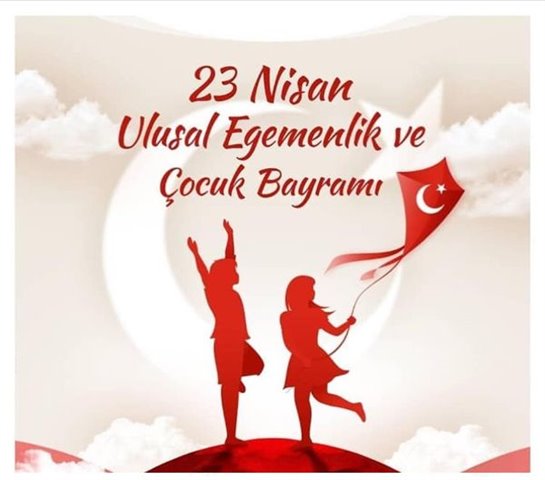 KADİR GECENİZ MÜBAREK OLSUNBin aydan daha hayırlı olan Kadir Geceniz Mübarek olsun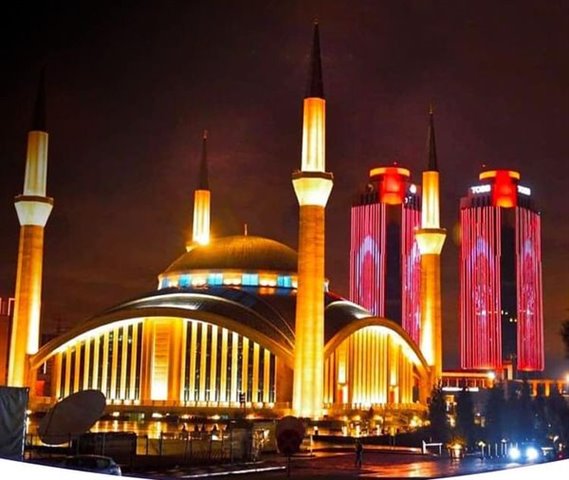 